ИП Корнеев И.А.	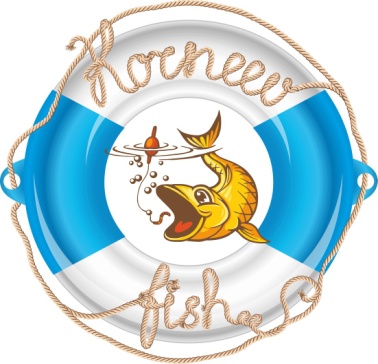 Корнеев Фиш. Когда каждый день - рыбный.    Г.Рязань,  Окружная дорога 196 км, д.12.,стр. 10                                                                                     Тел: + 7 (910) 643-71-04 (Игорь Анатольевич)Эл.адрес:  korneev.fish@mail.ru                                    Факс: +7 (4912) 28-50-30                                     Прайс – лист  Внимание! Указанные цены действуют при самовывозе. Условия  доставки обговариваются отдельно.            № п/пНаименование продукцииЦена за кг.Рыба холодного копчения1Скумбрия х/к в ассортименте230-3202Ставрида2903Макрель х/к2904Масляная филе х/к (по-царски)7405Масляная х/к (саворин)3906Лещ х/к1707Сайра х/к2108Форель балык х/к-9Теша форели х/к-10Горбуша х/к31011Горбуша балык х/к33012Балык кеты х/к34013Теша горбуши х/к15014Палтус х/к69015Сельдь х/к круп.500+20016Мойва х/к220Рыба горячего копчения17Зубатка г/к39018Треска г/к35019Окунь г/к40020Лещ г/к17021Сельдь г/к-22Скумбрия г/к26023Скумбрия г/к рулет со специями (черепашки)26024Сайра г/к21525Рулеты г/к (скумбрия+горбуша)29026Хребты лосося г/к21027Макрель г/к-28Масляная г/к (саворин)42029Горбуша г/к31030Кета г/к40031Ставрида г/к30032Терпуг  г/к360Рыба  слабосоленая33Сельдь с/с100-16034Сельдь с/с (кусок)-35Скумбрия с/с  б/г 18036Хамса с/с65